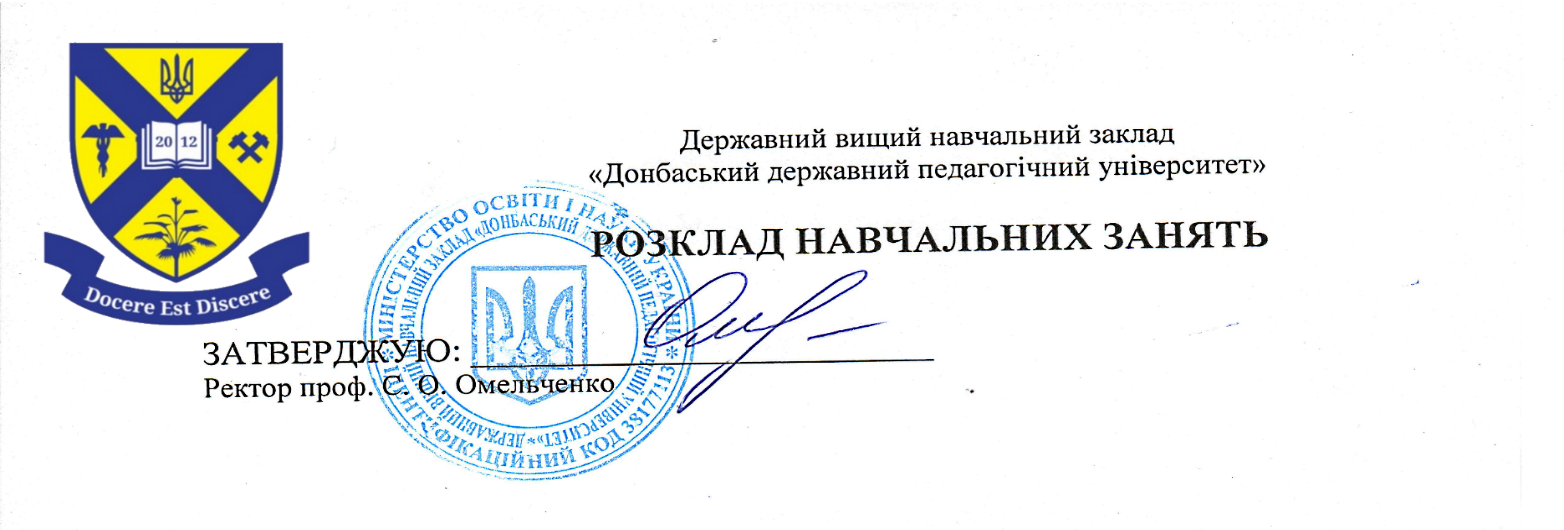 РОЗКЛАДНавчальні заняття Психологія. Практична психологія  семестр 5  2022-2023 навч. рік, заочна форма навчанняРОЗКЛАДНавчальні заняття Психологія. Практична психологія  семестр 5  2022-2023 навч. рік, заочна форма навчання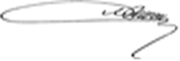 Декан педагогічного факультету 			_________         проф. Співак Я.О.Диспетчер педагогічного факультету		__________         Федорченко А.О.Методист навчально-методичного відділу		__________        Фролова О.О.Дні тижняПариНавчальний предметАуд.Дні тижняПариАуд.03.10.2022р.ПОНЕДІЛОК103.10.2022р.ПОНЕДІЛОК2Практична психологія в закладах освіти (проф. Панасенко Е.А.)03.10.2022р.ПОНЕДІЛОК3Практична психологія в закладах освіти (проф. Панасенко Е.А.)03.10.2022р.ПОНЕДІЛОК4Психологічний супровід інклюзивної освіти (доц. Березка С.В.)03.10.2022р.ПОНЕДІЛОК5Психологічний супровід інклюзивної освіти (доц. Березка С.В.)03.10.2022р.ПОНЕДІЛОК604.10.2022р.ВІВТОРОК1Правознавство (проф. Ємельяненко Г.Д.)04.10.2022р.ВІВТОРОК2Правознавство (проф. Ємельяненко Г.Д.)04.10.2022р.ВІВТОРОК3Психологія стресу та посттравматичного стресового розладу (доц. Ендеберя І.В.)04.10.2022р.ВІВТОРОК4Психологія стресу та посттравматичного стресового розладу (доц. Ендеберя І.В.)04.10.2022р.ВІВТОРОК504.10.2022р.ВІВТОРОК605.10.2022р.СЕРЕДА105.10.2022р.СЕРЕДА2Сучасні технології психологічного консультування (доц. Ендеберя І.В.)05.10.2022р.СЕРЕДА3Сучасні технології психологічного консультування (доц. Ендеберя І.В.)05.10.2022р.СЕРЕДА4Основи медичних знань та цивільного захисту (доц. Мусхаріна Ю.Ю.)05.10.2022р.СЕРЕДА5Основи медичних знань та цивільного захисту (доц. Мусхаріна Ю.Ю.)05.10.2022р.СЕРЕДА606.10.2022р.ЧЕТВЕР1Сучасні технології психологічного консультування (доц. Ендеберя І.В.)06.10.2022р.ЧЕТВЕР2Сучасні технології психологічного консультування (доц. Ендеберя І.В.)06.10.2022р.ЧЕТВЕР306.10.2022р.ЧЕТВЕР406.10.2022р.ЧЕТВЕР506.10.2022р.ЧЕТВЕР607.10.2022р.П'ЯТНИЦЯ107.10.2022р.П'ЯТНИЦЯ2Практична психологія в закладах освіти (проф. Панасенко Е.А.)07.10.2022р.П'ЯТНИЦЯ3Практична психологія в закладах освіти (проф. Панасенко Е.А.)07.10.2022р.П'ЯТНИЦЯ4Психологія стресу та посттравматичного стресового розладу (доц. Ендеберя І.В.)07.10.2022р.П'ЯТНИЦЯ5Психологія стресу та посттравматичного стресового розладу (доц. Ендеберя І.В.)07.10.2022р.П'ЯТНИЦЯ6Дні тижняПариНавчальний предметАуд.Дні тижняПариАуд.10.10.2022р.ПОНЕДІЛОК1Практична психологія в закладах освіти (проф. Панасенко Е.А.)10.10.2022р.ПОНЕДІЛОК2Практична психологія в закладах освіти (проф. Панасенко Е.А.)10.10.2022р.ПОНЕДІЛОК3Психологічний супровід інклюзивної освіти (доц. Березка С.В.)10.10.2022р.ПОНЕДІЛОК4Психологічний супровід інклюзивної освіти (доц. Березка С.В.)10.10.2022р.ПОНЕДІЛОК510.10.2022р.ПОНЕДІЛОК611.10.2022р.ВІВТОРОК1Правознавство\ практ. (проф. Ємельяненко Г.Д.)11.10.2022р.ВІВТОРОК2Правознавство\ практ. (проф. Ємельяненко Г.Д.)11.10.2022р.ВІВТОРОК3Основи психотерапії: теорія та практика (доц. Дметерко Н.В.)11.10.2022р.ВІВТОРОК4Основи психотерапії: теорія та практика (доц. Дметерко Н.В.)11.10.2022р.ВІВТОРОК511.10.2022р.ВІВТОРОК612.10.2022р.СЕРЕДА1Сучасні технології психологічного консультування (доц. Ендеберя І.В.)12.10.2022р.СЕРЕДА2Сучасні технології психологічного консультування (доц. Ендеберя І.В.)12.10.2022р.СЕРЕДА3Основи медичних знань та цивільного захисту (доц. Мусхаріна Ю.Ю.)12.10.2022р.СЕРЕДА4Основи медичних знань та цивільного захисту (доц. Мусхаріна Ю.Ю.)12.10.2022р.СЕРЕДА512.10.2022р.СЕРЕДА613.10.2022р.ЧЕТВЕР113.10.2022р.ЧЕТВЕР2Психологія стресу та посттравматичного стресового розладу (доц. Ендеберя І.В.)13.10.2022р.ЧЕТВЕР3Психологія стресу та посттравматичного стресового розладу (доц. Ендеберя І.В.)13.10.2022р.ЧЕТВЕР413.10.2022р.ЧЕТВЕР513.10.2022р.ЧЕТВЕР614.10.2022р.П'ЯТНИЦЯ1Основи психотерапії: теорія та практика (доц. Дметерко Н.В.)14.10.2022р.П'ЯТНИЦЯ2Основи психотерапії: теорія та практика (доц. Дметерко Н.В.)14.10.2022р.П'ЯТНИЦЯ3Психологічний супровід інклюзивної освіти (доц. Березка С.В.)14.10.2022р.П'ЯТНИЦЯ4Психологічний супровід інклюзивної освіти (доц. Березка С.В.)14.10.2022р.П'ЯТНИЦЯ514.10.2022р.П'ЯТНИЦЯ6